FLORABELNATIONALITY:  FILIPINO   FLORABEL.329206@2freemail.com 	                                                                                                                                                                                                             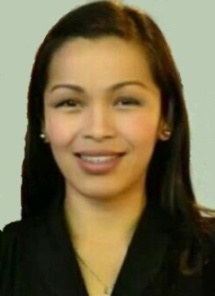 NATIONALITY:  FILIPINO   FLORABEL.329206@2freemail.com 	                                                                                                                                                                                                             NATIONALITY:  FILIPINO   FLORABEL.329206@2freemail.com 	                                                                                                                                                                                                             PERSONAL PROFILE &CAREER OBJECTIVEA creative & commercial retail manager with over 10 years experience in Dubai’s fast moving fashion retail industry.Objective: To secure a retail management role that draws on my extensive skill set, achieve targets by executing advanced team leadership & customer service skills. Leadership qualities: Sales and Marketing, team motivation & management.A creative & commercial retail manager with over 10 years experience in Dubai’s fast moving fashion retail industry.Objective: To secure a retail management role that draws on my extensive skill set, achieve targets by executing advanced team leadership & customer service skills. Leadership qualities: Sales and Marketing, team motivation & management.A creative & commercial retail manager with over 10 years experience in Dubai’s fast moving fashion retail industry.Objective: To secure a retail management role that draws on my extensive skill set, achieve targets by executing advanced team leadership & customer service skills. Leadership qualities: Sales and Marketing, team motivation & management.SPECIAL SKILLS EMPLOYMENT  HISTORY      VIP Customer Service & Account Management
• Advanced level customer service working with high level clients & high ticket items.
• Maintain existing house accounts and acquirement of more. Constant development of NEW clients into LOYAL clients, hence increasing profitability. (55% of dept. Sales is from repeat custom).
• Manage high level sales team to enact above & measure such contribution to Dept. Success. (Target achievement 2015: 80% AED 550K Aug to Dec (5 Mo) dept. target, 85% AED 1.4 M by Nov 2016 8/10 months).
• In depth product & market knowledge.VIP Customer Service & Account Management
• Advanced level customer service working with high level clients & high ticket items.
• Maintain existing house accounts and acquirement of more. Constant development of NEW clients into LOYAL clients, hence increasing profitability. (55% of dept. Sales is from repeat custom).
• Manage high level sales team to enact above & measure such contribution to Dept. Success. (Target achievement 2015: 80% AED 550K Aug to Dec (5 Mo) dept. target, 85% AED 1.4 M by Nov 2016 8/10 months).
• In depth product & market knowledge.VIP Customer Service & Account Management
• Advanced level customer service working with high level clients & high ticket items.
• Maintain existing house accounts and acquirement of more. Constant development of NEW clients into LOYAL clients, hence increasing profitability. (55% of dept. Sales is from repeat custom).
• Manage high level sales team to enact above & measure such contribution to Dept. Success. (Target achievement 2015: 80% AED 550K Aug to Dec (5 Mo) dept. target, 85% AED 1.4 M by Nov 2016 8/10 months).
• In depth product & market knowledge.SPECIAL SKILLS EMPLOYMENT  HISTORY      Sales & Team Management
• Identifying and tapping new business, remembering to gather client info each time to push acquirement of loyal customers.
• Creating & presenting of in-depth product & customer service presentations.
• Allocating skill set based responsibilities to sales team to grow & extend their skills, hence department competence, which grows sales simultaneously.• End of day sales manager responsible for daily target of all departments & reconciliation of all cash points.
• Maintain staff timetable to ensure full cover on floor especially at peak trading timesSales & Team Management
• Identifying and tapping new business, remembering to gather client info each time to push acquirement of loyal customers.
• Creating & presenting of in-depth product & customer service presentations.
• Allocating skill set based responsibilities to sales team to grow & extend their skills, hence department competence, which grows sales simultaneously.• End of day sales manager responsible for daily target of all departments & reconciliation of all cash points.
• Maintain staff timetable to ensure full cover on floor especially at peak trading timesSales & Team Management
• Identifying and tapping new business, remembering to gather client info each time to push acquirement of loyal customers.
• Creating & presenting of in-depth product & customer service presentations.
• Allocating skill set based responsibilities to sales team to grow & extend their skills, hence department competence, which grows sales simultaneously.• End of day sales manager responsible for daily target of all departments & reconciliation of all cash points.
• Maintain staff timetable to ensure full cover on floor especially at peak trading timesSPECIAL SKILLS EMPLOYMENT  HISTORY      Position:  Department Manager  (elevating sales, margins, and customer satisfaction by as much 60%, monthly dept. sales of AED 133K/month, AED 1.6M/annually)
Employer: Boutique1 Group YAS mall
Dates:  June 2012 to Present                                                                                                                                                                                                           Key Duties and Responsibilities: 
As a Department  Manager in Boutique1 I am part of Dubai’s greatest retail experience. My key role is to ensure a consistently high standard of presentation in the store and making sure that all available space in the store/department is effectively utilized. Focused on maximising the customers shopping experience. I ensure this through:
• Managing up to 8 members of staff in varying nationalities, and ensure that this team has exceeded sales targets, improved customer service, met department standards and maximized individual development at every opportunity.• Excelled in building and motivating sales and hourly teams. Developed entry-level associates to leadership positions
• Succession Planning
• Attending Daily briefs with the Managers and sales team
• Weekly Management and Buying meetings• Maintaining awareness of market trends and monitoring competitors
• Liaising with the vendors to provide training for the teams•Maintaining accurate records of all pricings, sales, and activity reports.
• Stock Integrity, Manage and address shrinkage and stock loss, excellent stock take result in July 2016Position:  Department Manager  (elevating sales, margins, and customer satisfaction by as much 60%, monthly dept. sales of AED 133K/month, AED 1.6M/annually)
Employer: Boutique1 Group YAS mall
Dates:  June 2012 to Present                                                                                                                                                                                                           Key Duties and Responsibilities: 
As a Department  Manager in Boutique1 I am part of Dubai’s greatest retail experience. My key role is to ensure a consistently high standard of presentation in the store and making sure that all available space in the store/department is effectively utilized. Focused on maximising the customers shopping experience. I ensure this through:
• Managing up to 8 members of staff in varying nationalities, and ensure that this team has exceeded sales targets, improved customer service, met department standards and maximized individual development at every opportunity.• Excelled in building and motivating sales and hourly teams. Developed entry-level associates to leadership positions
• Succession Planning
• Attending Daily briefs with the Managers and sales team
• Weekly Management and Buying meetings• Maintaining awareness of market trends and monitoring competitors
• Liaising with the vendors to provide training for the teams•Maintaining accurate records of all pricings, sales, and activity reports.
• Stock Integrity, Manage and address shrinkage and stock loss, excellent stock take result in July 2016Position:  Department Manager  (elevating sales, margins, and customer satisfaction by as much 60%, monthly dept. sales of AED 133K/month, AED 1.6M/annually)
Employer: Boutique1 Group YAS mall
Dates:  June 2012 to Present                                                                                                                                                                                                           Key Duties and Responsibilities: 
As a Department  Manager in Boutique1 I am part of Dubai’s greatest retail experience. My key role is to ensure a consistently high standard of presentation in the store and making sure that all available space in the store/department is effectively utilized. Focused on maximising the customers shopping experience. I ensure this through:
• Managing up to 8 members of staff in varying nationalities, and ensure that this team has exceeded sales targets, improved customer service, met department standards and maximized individual development at every opportunity.• Excelled in building and motivating sales and hourly teams. Developed entry-level associates to leadership positions
• Succession Planning
• Attending Daily briefs with the Managers and sales team
• Weekly Management and Buying meetings• Maintaining awareness of market trends and monitoring competitors
• Liaising with the vendors to provide training for the teams•Maintaining accurate records of all pricings, sales, and activity reports.
• Stock Integrity, Manage and address shrinkage and stock loss, excellent stock take result in July 2016EDUCATIONTRAININGSPosition: Sales Supervisor (Target achievement: Consistently achieved individual target AED 185K/month KPI achievement of ATV 2 and UPT AED 2500).  Advanced through promotions to become Department Manager, managing a team of 6-8 with 25% department target out of 100%(AED 3M) total store targetEmployer: Boutique1 Group Emirates mall
Dates:  June 2011 to June 2012                                                                                                                                                                                           Key Duties and Responsibilities: 
I was recognized as a high potential employee, and was promoted from this role after four months. The position is to support the section manager by:
• Writing weekly trade reports
• Completing and distributing lunch and shift rotas
• Driving sales and standards on the shop floor
• Ensuring Sales associates receive productivity figures and setting challenging goals for them to strive to achieve each week          All references available upon requestPosition: Sales Supervisor (Target achievement: Consistently achieved individual target AED 185K/month KPI achievement of ATV 2 and UPT AED 2500).  Advanced through promotions to become Department Manager, managing a team of 6-8 with 25% department target out of 100%(AED 3M) total store targetEmployer: Boutique1 Group Emirates mall
Dates:  June 2011 to June 2012                                                                                                                                                                                           Key Duties and Responsibilities: 
I was recognized as a high potential employee, and was promoted from this role after four months. The position is to support the section manager by:
• Writing weekly trade reports
• Completing and distributing lunch and shift rotas
• Driving sales and standards on the shop floor
• Ensuring Sales associates receive productivity figures and setting challenging goals for them to strive to achieve each week          All references available upon requestPosition: Sales Supervisor (Target achievement: Consistently achieved individual target AED 185K/month KPI achievement of ATV 2 and UPT AED 2500).  Advanced through promotions to become Department Manager, managing a team of 6-8 with 25% department target out of 100%(AED 3M) total store targetEmployer: Boutique1 Group Emirates mall
Dates:  June 2011 to June 2012                                                                                                                                                                                           Key Duties and Responsibilities: 
I was recognized as a high potential employee, and was promoted from this role after four months. The position is to support the section manager by:
• Writing weekly trade reports
• Completing and distributing lunch and shift rotas
• Driving sales and standards on the shop floor
• Ensuring Sales associates receive productivity figures and setting challenging goals for them to strive to achieve each week          All references available upon request